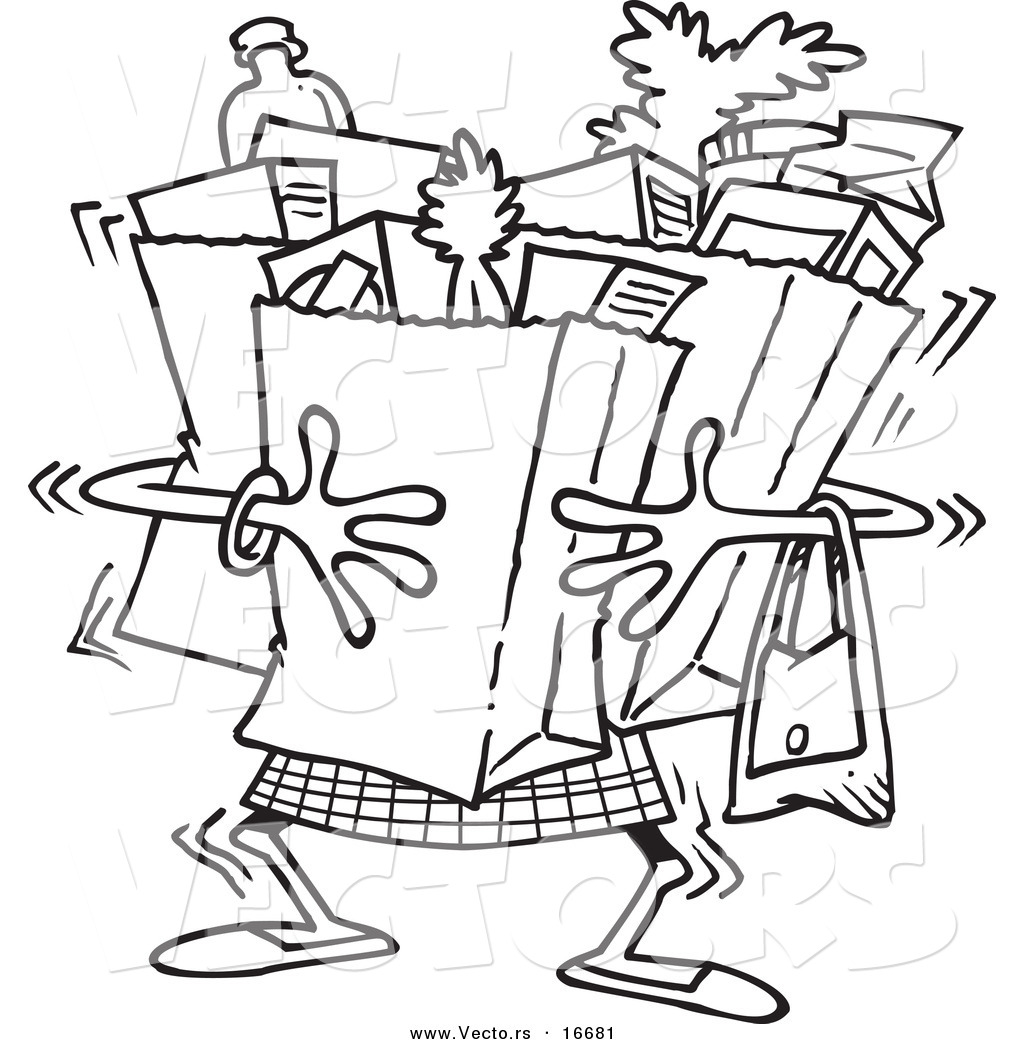 GegevensNaam/namen:..................................................................................................................................................................................................................................................................................................................................................Adres:..........................................................................................................................................................................................................................................................................................................................................................................................................................................................................................................................................................Email:.................................................................................................................................................................................................................................................................................................................................................................Telefoonnummer:..................................................................................................................................................InschrijvingDatum inschrijving:..............................................................................................................................................Soort inschrijving: 	O  1 persoon (2 euro per maand, 25 euro inleggeld)	O  2 personen (4 euro per maand, 50 euro inleggeld)	O  gezin/meerpersoons (4 of .... euro per maand, 50 euro inleggeld)		(maak zelf een inschatting, richtlijn 2 euro pp)De resterende contributie voor 2015 bedraagt (2 of 4 of ... euro x het aantal maanden): ..............................................................................................................................................................De contributie is: contant betaald bij inschrijving/wordt nog overgemaaktHet inleggeld is: contant betaald bij inschrijving/wordt nog overgemaakt